Review questions for Digestive system lectureMultiple choice review questions1) Which of the following is part of the digestive system, but not the gastrointestinal tract?	A) liver	B) stomach	C) large intestine	D) small intestine2) Which of the following is an accessory organ of the digestive system?	A) pancreas	B) small intestine	C) stomach	D) large intestine3) The circular layer and the longitudinal layer are layers of the ____ layer of the digestive tract.	A) lumen	B) muscularis mucosa	C) submucosa	D) muscularis4) The _______ is the inner layer of the gastrointestinal tract which functions in absorption and secretion.	A) muscularis	B) serosa	C) submucosa	D) mucosa5) Regurgitation (or reflux) of stomach contents is normally prevented by the actions of the	A) esophageal sphincter.	B) epiglottis.	C) trachea.	D) glottis.6) These cells secrete digestive enzyme in the stomach.	A) parietal cells	B) chief cells	C) goblet cells	D) G cells7) To enter the small intestine, partially digested food must pass through the	A) esophageal sphincter.	B) pyloric sphincter.	C) ileocecal valve.	D) anal sphincter9) The absorptive surface area of the small intestine is increased by all of the following except	A) villi.	B) microvilli.	C) ruga.10) The shortest part of the small intestine is the	A) duodenum.	B) jejunum.	C) ileum.	D) cecum.11) Lactose, salt, or other solutes that increase the osmolarity of the contents of the colon tend to cause	A) acid reflux	B) pyloricstenosis	C) diarrhea.	D) ulcers16) Glucagon is a hormone secreted by the _____ which promotes __________ of glycogen.	A) Liver; degradation	B) Pancreas; degradation	C) Small intestine; synthesis	D) Stomach; synthesis18) Uncorrected diabetes mellitus may result in	A) decreased fatty acid utilization by the cells for energy.	B) decreased urine production.	C) dehydration.	D) decreased blood sugar.19) Insulin promotes all of these effects except the	A) cellular uptake of plasma glucose.	B) synthesis of glycogen (glycogenesis) in the liver.	C) digestion of liver glycogen, releasing free glucose molecules into the blood.23) Cells can use all of the following as a source of energy except	A) carbon dioxide.	B) glucose.	C) fatty acids.	D) amino acids.24) Cholesterol is packaged in ______ by the liver for delivery to cells of the body.	A) chylomicrons	B) Fatty acids	C) low-density lipoproteins	D) high-density lipoproteins25) Basal metabolic rate	A) is increased by physical exercise.	B) is decreased in younger people.	C) can be measured based on oxygen consumption.	D) decreases in an individual with hypothyroidism.Answers to multiple choice review questions:1) A						2) A						3) D						4) D						5) A						6) B			7) B					9) C			10) A11) C			16) B18) C19) C23) A24) DFill-in-the-blank review questions1) Carbohydrates, proteins, lipids, and nucleic acids are called the four _________; Each is a large molecule that is composed of many smaller molecules called ________.2) _____ means breaking things down into smaller pieces, such as when macromolecules in foods are broken down into monomers.  3) The digestive system organs fall into two major groups: the _____ and the _____.4) After being swallowed, ingested food becomes a pasty material known as _____. The gastrointestinal tract is sometimes called the _____.5) Smooth muscles in the gastrointestinal tract are responsible for propelling chyme from mouth to anus via processes called _____.6) Smooth muscles in the gastrointestinal tract are also responsible for _____ contractions, which churn and mix the chyme. 7) There are two types of digestion: ________ digestion and ________ digestion.8) _______ digestion is when digestive juices (such as acids and bile) break apart the chyme through chemical reactions.9) Although acid and bile play important roles in chemical digestion, the most active molecules made by the digestive system for chemical digestion are proteins called digestive ________.10) _____ digestion refers to using physical forces to break chyme into smaller parts. 11) One example of mechanical digestion is ________, which takes place in the oral cavity. Another example is _______, which is when the smooth muscle in the GI tract repeatedly contracts on the chyme to break it apart. It is sometimes called “churning”. 12) The central hollow area of the gastrointestinal tract is called the _____, the same term that is used to describe the hollow region in many other tubular organs. 13) The GI tract has four major tissue layers. From the lumen outward, the first three are the _____, _____, and the _____. 14) The _____ layer of the gastrointestinal tract is lined with simple columnar epithelial cells. Its two functions are ________ and _________.15) Most blood vessels and nerve fibers of the GI tract are found in the _____ tissue layer of the GI tract. This layer is made of ________ tissue.16) The GI tract has a tissue layer of smooth muscle.	a) What is this layer called? ___________b) What are the two functions of this layer?17) The inner layer of the muscularis externa consists of smooth muscle cells which are oriented in a circle around the lumen and are therefore called the _____ layer of the muscularis externa. This layer is responsible for ______. The outer layer of the muscularis externa has smooth muscle cells are oriented up and down the GI tract and are therefore called the _____ layer of the muscularis externa. It is responsible for ______.18) The organs of the digestive system which are found in the abdominal cavity are surrounded and cushioned by a _____ membrane, a term that means any fluid-filled membrane in the body. The name of the specific fluid-filled membrane that surrounds the GI tract is the _________. 19)  The sheet-like extensions of the peritoneum which connect the abdominal organs to the abdominal walls are the _____ and the _____. 20) The first section of the GI tract is the oral cavity. After the food in the oral cavity is swallowed, the next section of the GI tract that it moves through is the _______. 21) The _______ is the next section of the GI tract after the pharynx. It is posterior to the trachea (the windpipe). Chyme and beverages do not enter the trachea because the ________, a cartilage flap, blocks the trachea when we swallow.22) Which GI tract organ passes through the thoracic cavity?23) In certain regions of the GI tract, the muscles of the muscularis externa form doughnut shaped rings called ________ that are capable of closing to prevent movement of chyme through the tract. 24) As chyme reaches the bottom of the esophagus, the _____ sphincter opens. This sphincter is also known as the _____. It controls the entrance of chyme into the _____ (an organ). 25) The interior of the empty stomach is extremely wrinkled: these wrinkles, or folds, are called _____. These folds increase surface area and allow the stomach to expand and stretch when storing food or drink. 26) The _____ cells of the stomach are responsible for secreting hydrochloric acid.27) Digestive enzymes in the stomach are secreted by ____ cells.28*) The stomach and other GI tract organs contain ________ cells which make mucus. The mucus lubricates the passage of chyme and protects the organs from digesting themselves. 29) The stomach’s digestive juice (acid and digestive enzymes) is secreted into the lumen of the stomach from microscopic pit-like inward folds of its mucosa called _____; their entrances, the _____, appear as microscopic pores on the stomach's interior surface. 30) The ______ cells and ______ cells are the cells that line the gastic glands.31) Unlike the muscularis externa in other regions of the GI tract, that of the stomach has _____ (a number) of layers32) A malfunction of the esophageal sphincter causes _______. 			. 33) After several hours of digestion in the stomach, the _____ sphincter will open to allow passage of chyme out of the stomach and into the ________ (an organ).34) The most digestion and absorption in the GI tract takes place in the _______ (an organ).35) The small intestine is divided into three sections. Write the names of the three sections in the blanks below. List them in their correct order. 	Circle the one where the most digestion and absorption takes place.Put a star next to the one where the digestive juices from the accessory glands enter the small intestine.Put a box around the one that contacts the ileocecal valve.Draw a triangle next to the one that contacts the pyloric sphincter. 37) The small intestine mucosa has small finger-like projections called ______________. These are easily seen using a microscope set at low magnification.38) The smallest folds in the small intestine are folds of the plasma membranes of the_____ cells of the small intestine mucosa. These folds are called _______ and are so small that they can only be seen using a microscope set at high magnification. 39) The passage of chyme from the small intestine into the large intestine is controlled by the _____ sphincter.40) Another name for the large intestine is the _______. 41) The major function of the large intestine is absorption of _____ and _____. 42) The large intestine is divided into four regions, the ________ on the right side of the abdomen, the __________ which crosses the abdomen from right to left, the ___________on the left side of the abdomen, and the ________ which is the final region before the anus.43) The _____ is a vestigial organ roughly the size of one's index finger, suspended from the ascending colon. 44) Once chyme has entered the large intestine it is now referred to as ______.45) The elimination of feces from the gastrointestinal tract is called ________.46) Bacteria are mostly found in the ______ organ of the digestive system. 47) Overly rapid transit of feces through the large intestine does not allow time for water resaborption; the result is _____. 48) The organs of the GI tract, taken in order, after the mouth, include the _____,  _____,  _____, _____ and _____, which ends with the anus.49) Match the descriptions on the right with the GI tract organs on the left. Some descriptions may match more than one organ. Write the letters of all matching descriptions. Stomach: 						a) The pyloric sphincter 							separates it from another 							organb) Most digestion and absorption take place here							c) Has gastric pitsSmall intestine:  				d) The longest organ of the 							alimentary canale) Contains folds called villif) The appendix is 							located at its beginningLarge intestine: 							g) Contains many bacteria 50) The pancreas is a long, roughly triangular organ located just inferior to the _____ (a GI tract organ). 51) One major function of the pancreas is to make several different _______ (a type of protein), which become mixed with the chyme. 52) Another major function of the pancreas is to make a _______ which is needed because of the high acidity of the chyme that leaves the stomach. This pancreatic substance _______ the acids in the chyme.54) The digestive juices of the pancreas are secreted into the _____ region of the ______ (an organ). 55) In the blank space after each digestive system structure on the left, write the letters of all descriptions on the right that match it. Some descriptions may match more than one structure. Write the letters of all matching descriptions. 	Small intestine: 			a) Located in the thoracic cavityStomach: 				b) An alimentary canal organ	Esophagus: 				c) A serosa	Peritonium ___________		d) An accessory organ	Pancreas _____________		e) Has a sphincter at its entrance 56) The gallbladder stores _____ .57) The liver is mostly on the left/right (circle one) side of the abdominal cavity.58) _____ is the digestive juice that is produced by the liver, and which functions to _______ fat globules, a term that means to break apart fat globules into smaller water-soluble globules.59) Bile is made by the liver mainly from which lipid molecule? ______.61) Excessively high concentrations of bile in the blood (such as can occur when the liver is diseased) can cause an abnormal yellow skin color called ______.62) The two organs that produce the most digestive enzymes are the _____ organ and the ______ organ.63) Below is a partial list of digestive system structures. Write an A in the blank next to all parts that are accessory organs. Write a G in the blank for all that are parts of the GI tract. Also write a number in the blank next to all GI tract parts to indicate the correct order that chyme passes through them.	Large intestine: _______			Oral cavity______Stomach______			Esophageal sphincter______Pancreas_____			Duodenum______	Liver______			Gall bladder______64) Triglycerides (fats and oils) in foods are digested by enzymes into ________ and ________ molecules.65) Large carbohydrates are called polysaccharides. They are polymers of the monosaccharide _____.66) When a large carbohydrate molecule, such as starch, is eaten, the first digestive enzyme breaks it down into _______, which is a carbohydrate made of two glucose sugars linked together.67) The polysaccharide from plants that provides most of our calories is called _____. Major sources are potatoes, bread, pasta, and rice. The polysaccharide our bodies make and store in our liver and muscles is called _____.68) One of the major reasons we eat is to provide “fuel” molecules (such as glucose) for our cells. Our cells usually use a process called cellular aerobic respiration to convert the energy in fuel molecules into cellular energy. Write the complete chemical reaction of cellular aerobic respiration of one molecule of glucose. Include all reactant and product molecules in the chemical reaction.  69) Cellular aerobic respiration is used to recharge the cell’s supply of an energy-rich molecule inside the cell. Name that energy-rich molecule: _______ (hints: It is not glucose. The molecule is the direct energy source that powers the cell’s proteins).70) We lack enzymes to digest cellulose, a plant carbohydrate abundant in stems and leaves.  When eaten, cellulose ends up in the feces, undigested. On food labels, cellulose molecules are referred to as _____ or ______.71) Although we cannot digest fiber, it benefits use in two ways. It lowers the level of ______ (a lipid found in the blood) and it also lowers the risk of _______ (an organ) cancer.72) “Fiber” or “bran” are terms for cellulose, a plant carbohydrate that the body is not able to digest. You are a fiber molecule (yes, you are). Make a numbered list of the parts of the alimentary canal (in the correct order) you pass through starting with the oral cavity and ending with the anus. Include all sphincters, tubes, and the sub-sections of major organs (if the organ is divided into sub-sections) that you pass through. Do not include organs that you do not pass through.73) Once absorbed from the GI tract, many glucose molecules are transported to the _____ organ for storage. 74) The endocrine (hormone secreting) portion of the pancreas consists of clusters of cells. These cluster are called ______________ or ________________.75) The pancreatic islets contain two kinds of cells: cells which secrete the hormone ________, and cells which secrete the hormone _________.76) Most cells respond to insulin by taking in blood glucose for energy, but one major organ responds to insulin by storing the blood glucose as glycogen. This organ is the ______.77) The hormone from the pancreas that raises the plasma glucose concentrations, such as during periods of fasting, or starving is called ______.78) Glucagon is secreted in response to low/high (circle one) glucose in the blood, and its major target is the _____ (an organ). 79) In response to glucagon, the liver does ________, which increases the glucose concentration in the blood. 80) Fill in the blanks in the following paragraphs. Be as specific as possible in your answers. If you ate a meal consisting of pasta and potatoes, the major macromolecule nutrient you are consuming is _____________. This nutrient will first be broken down by an enzyme into the disaccharide _____________, then another enzyme will digest the disaccharides into the monosaccharide ___________.The monosaccharide will travel in the hepatic portal vein to the ______________ (an organ), which will store it in the form of a polysaccharide known as ______________. When blood sugar levels are low (such as between meals) the liver breaks down the polysaccharide into the monomer __________ to keep your blood sugar levels from declining.81) Blood glucose levels stay more or less constant (at around 70-100 mg/100 ml). This steady level of glucose is maintained mainly by two hormones with opposing effects. For the hormone that is secreted just after a carbohydrate-rich meal is eaten, answer the following questions:	a) Hormone name: 				b) Which organ secretes this hormone? 				c) Name the region within this organ that secretes the hormone: 				e) The hormone raises/lowers (circle one) blood sugar.	f) What is the target organ/tissue of the hormone? 				g) What is the response of the target organ/tissue to the hormone? 82)  Blood glucose levels stay more or less constant (at around 70-100 mg/100 ml). This steady level of glucose is maintained mainly by two hormones with opposing effects. For the hormone that is secreted between meals (many hours after the last meal is eaten) answer the following questions:	a) Hormone name: 				b) Which organ secretes this hormone? 				c*) Name the region within this organ that secretes the hormone: 				e) This hormone raises/lowers (circle one) blood sugar.	f) What is the target organ/tissue of the hormone? 				g) What is the response of the target organ/tissue to the hormone? 83) The major three symptoms of uncontrolled diabetes are ______, _______, and _______.84) Diabetes mellitus results from the inadequate secretion or action of the hormone _____.94) ________ molecules (which is the correct term for fat and oil molecules) are digested into into  _____ and _____ molecules.95) _____ are fatty acids, or fats containing fatty acids, which do not contain any double bonds between their carbon atoms. These are considered less healthy fats.96) _____ are fatty acids which contain one or more double bonds between their carbon atoms. These are considered more healthy fats.97) Cholesterol and fats in the bloodstream, since they are not soluble in water, do not simply float freely: instead they are bound to proteins and surrounded by polar phospholipids. These fat-protein combinations are called _____. 98) There are two types of lipoproteins: _______ lipoproteins (abbreviated as ______) and ______ lipoproteins (abbreviated as _____).  99) LDLs carry cholesterol and other lipids from the _____ to the _____, where they will be used in membranes and to make steroid hormones. 100) HDLs carry cholesterol and other lipids from the _____ to the _____ where they will be converted into bile. 101) What are the three major macromolecule nutrients?	Circle the one that is more healthy to get from animals (than plants)	Box the one that is less healthy to get from animals (than plants)	Put a star around the one that is supposed to be our major source of calories102) Below is a list of factors that can change the metabolic rate (the calories expended per hour by the body). In the blank space after each factor, write I if it is associated with increased metabolic rate, and write D if it is associated with decreased metabolic rate.	a) Thyroxin_______	b) Being male______ 	c) Being elderly______	d) Being a large person______	e) Exercising______103) The main substance that controls basal metabolic rate is _________.104) Although there are hundreds of different weight-loss diet plans, weight loss can only be achieved by ______, which decreases the amount of energy brought into the body, or by ______, which raises the amount of energy the body expends, or both together.Answers to fill-in-the-blank review questions:1) Macromolecules	Monomers2) Digestion3) Gastrointestinal tract organs	Accessory organs4) Chyme	Alimentary canal5) Peristalsis6) Segmentation7) Mechanical	Chemical8) Chemical9) Enzymes10) Mechanical11) Chewing/mastication	Segmentation12) Lumen13) Mucosa	Submucosa	Muscularis externa14) Mucosa	Secretion	Absorption15) Submucosa	Dense connective tissue16) 	a) Muscularis externa	 b) Peristalsis and segmentation17) Circular	Segmentation	Longitudinal	Peristalsis18) Serosa	Peritoneum19) Mesenteries and omentum20) Pharynx21) Esophagus	Epiglottis22) Esophagus23) Sphincters24) Esophageal	Cardiac	Stomach25) Rugae26) Parietal27) Chief29) Gastric glands	Gastric pits30) Parietal	Chief31) Three32) Acid reflex/Heartburn33) Pyloric	Small intestine34) Small intestine35) 	Duodenum (star, triangle) 	Jejunum (circled)	Ileum (boxed)37) Villi38) Epithelial/Mucosa	Microvilli39) Ileocecal40) Colon41) Water	Ions42) Ascending colon	Transverse colon	Descending colon	Sigmoidal colon43) Appendix44) Feces45) Defecation46) Large intestine47) Diarrhea48) 	Pharynx	Esophagus	Stomach	Small intestine	Large intestine49)	A, C	A, B, D, E	F, G50) Stomach51) Digestive enzymes 	52) Buffer	Neutralizes54) Duodenum	Small intestine55) 	B, E	B, E	A, B	C	D56) Bile57) Right58) Bile	Emulsify59) Cholesterol61) Jaundice62) Pancreas	Small intestine63) 	G5	G1	G3	G2	A	G4	A	A64) Glycerol	Fatty acids65) Glucose66) Maltose (a disaccharide)67) Starch	Glycogen68) C6H12O6  +  6O2  ->   6CO2  + 6H2O69) ATP70) Fiber	Bran71) Cholesterol	Colon cancer72) 	Oral cavity	Pharynx	Esophagus	Esophageal sphincterStomachPyloric sphincterDuodenum JejunumIleumIleocecal valveAscending colonTransverse colonDescending colonSigmoidal colonRectumAnus73) Liver74) Pancreatic islets	Islets of Langerhans75) Glucagon	Insulin76) Liver 77) Glucagon78) Low	Liver79) Glycogenolysis (breaks glycogen into glucose monomers)80) Starch	Maltose	Glucose	Liver	Glycogen	Glucose81) a) Insulin	b) Pancreas	c*) Islets of Langerhans/Pancreatic 	     islets	e) Lowers	f) All cells, tissues, and organs	g) Take in glucose from the blood82) a) Glucagon	b) Pancreasc*) Islets of Langerhans/Pancreatic isletse) Raisesf) The liverg) Glycogenolysis83) High blood sugar	Sugar in urineLarge frequency and volume of urine84) Insulin94) Triglyceride	Glycerol	Fatty acid95) Saturated96) Unsaturated97) Lipoproteins98) High density	HDL	Low density	LDL99) Liver	Cells100) Cells	Liver101) Carbohydrates (star)	Proteins (circled)	Lipids (boxed)102) I	I	D	D	I103) Thyroxin104) Eating fewer caloriesExercising/Increasing calories burned Short answer review questions:Problem 1) A cross section of the GI tract is shown below. After each letter below the drawing, give each part’s name, its tissue type, and its function. (For part E, just give its name and function).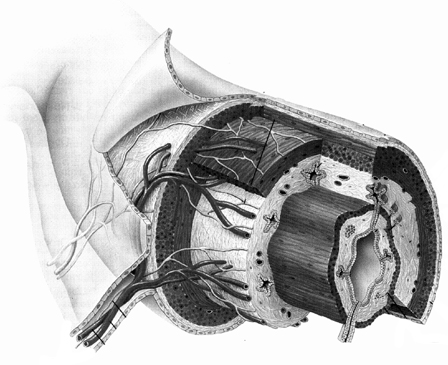 										A										B										CD						E										A: Hint: Churns chyme									B: Hint: Contains blood vessels and nerves							C: Hint: Innermost tissue layer								D: Hint:Cushions the GI tract								E: Hint: The hollow space inside	2) Describe the tissue type, location, and function of the pyloric sphincter: 3) List the cells of the stomach mucosa and what they secrete:4) Name and describe all structures that increase the surface area of the small intestine:5) What substances are absorbed by the large intestine mucosa?6) Explain the function of buffer in pancreatic juice.7) The drawing below represents the digestion of a large nutrient macromolecule in the digestive system. Each circle represents one monomer molecule. The arrow represents a digestive enzyme.	a) The product molecules of this reaction will/will not (circle one) be absorbed into the body.	b) Justify your answer to question (a). c) If the circles represent amino acids, the proper term for the molecule on the left is a ___________ and the proper term for the molecules on the right is ___________.  c) Person X eats a starchy meal (like pasta). Person Z eats a meal with lots of table sugar (sucrose). Which person’s blood sugar will increase faster? _______ Justify your answer using concepts about how digestion of food molecules is carried out by enzymes.  8) The nutrient monomers that are absorbed into the body by the digestive system (such as monosaccharides, amino acids, and fatty acids) serve two major purposes. What are those two purposes? In other words, why do we need to eat?9) Explain how the liver helps maintain a constant blood glucose concentration:10) Explain how the liver provides cholesterol to cells throughout the body:11) Explain how the liver removes excess cholesterol from the body12) Name the endocrine structures of the pancreas and list the names and actions of the hormones they secrete.13) Describe the steps involved in the digestion of fat and oil.14) The table below lists the three major macromolecule nutrients on the top row and some traits on the left hand column. Fill in the table.			    Protein		 Carbohydrates	FatsIt is first digestedinto a smallermolecules called																		It is then digestedinto monomers called																				Are its monomersa major cell energysource? (Yes/No)										Answers to short answer review questions:1)	 A = Muscularis externa; smooth muscle tissue; propels chyme through GI tract (peristalsis) and churns chyme within GI tract (segmentation)B = Submucosa; dense connective tissue; supports mucosa, contains blood vessels to carry away absorbed nutrients, and contains nerves to sense chyme and control smooth muscles.C = Mucosa; simple columnar epithelial tissue; secretes digestive juices and absorbs nutrient monomers and water.D = Peritonium; a serosa (a fluid-filled membrane of epithelial and connective tissue); surrounds, cushions, and protects the GI tract organs.    	E = Lumen; Hollow space for chyme2) The pyloric sphincter is a donut-shaped ring of smooth muscle tissue. It acts as a valve that controls the flow of chyme from the exit of the stomach to the entrance of the small intestine. It opens only briefly so that the small intestine is not damaged by large volumes of acidic chyme.3) 	Chief cells = Make a digestive enzyme.	Parietal cells = Make hydrochloric acid4) 	Villi = Finger-shaped folds of the mucosa can be seen at low microscopic magnification.Microvilli = Finger-shaped folds of the cell membranes of epithelial cells of the mucosa. Microvilli can be seen at high microscope magnification. 5) Water, ions, and some vitamins.6) The buffer from the pancreas neutralizes the acid chyme which enters the small intestine from the stomach.7) 	a) Will not.b) In general, only monomer molecules can be absorbed into the body from the GI tract. The product molecules shown in the diagram are not monomers (they are polymers: Monomers linked together). The product molecules will require further digestion into monomers before they can be absorbed into the body.c) Protein, Peptides8) The monomers are used for two purposes: (1) As fuel molecules to provide energy for our cells, or (2) As monomers for the construction of our own macromolecules (such as proteins, polysaccharides, triglyceride lipids, and nucleic acids).9) The liver lowers blood glucose when glucose is high. The liver lowers blood glucose by absorbing it from the blood and storing it in the form of a glucose polymer called glycogen.The liver raises blood glucose when glucose is low. The liver raises blood glucose by degrading the glycogen into individual glucose molecules then releasing them into the blood.10) The liver manufactures cholesterol and  packages it with proteins into spheres called low density lipoproteins (LDLs). The liver releases LDLs into the blood so that cholesterol is available to all cells that require it.11) When cells of the body have too much cholesterol, the cells package it with proteins into spheres called high density lipoproteins (HDLs). The cells release the HDLs into the blood. The liver receives the HDLs and uses the cholesterol as a main ingredient in the manufacturing of bile. The bile secreted by the liver enters the GI tract (where it is used to emulsify fats) and exits the body in the feces.12) The pancreatic islet (also known as islets of Langerhans) are the endocrine structures of the pancreas. These structures contain beta cells that release the hormone insulin when blood glucose is high. Insulin signals all cells of the body to take in glucose from the blood. The islets also contain alpha cells that release the hormone glucagon when blood sugar is low. Glucagon signals the cells of the liver to release glucose into the blood.13) Fats and oils aretriglyceride molecules. They are hydrophobic and therefore they don’t dissolve in water. Instead, they form ball-shaped “fat globules” in the GI tract. The first step in fat digestion is for bile to emulsify the fat globules into much smaller globules that are small enough to disperse in the watery chyme. The second step of fat digestion is for the enzyme lipase to digest the triglyceride molecules into fatty acids and glycerol. The fatty acids and glycerol are absorbed into the body.14) 			     Protein		 Carbohydrates	       FatsIt is first digestedinto a smallermolecules called	Peptides		Disaccharides		Triglycerides							It is then digestedinto monomers called			Amino acids		Monosaccharides	Glycerol and fatty acids									Are its monomersa major cell energysource? (Yes/No)	No				Yes			Yes	